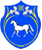 РОССИЙСКАЯ ФЕДЕРАЦИЯРЕСПУБЛИКА ХАКАСИЯ АДМИНИСТРАЦИЯ ЦЕЛИННОГО СЕЛЬСОВЕТА ПОСТАНОВЛЕНИЕ«12» марта 2019г.                              с.Целинное                                                  № 15ОБ УТВЕРЖДЕНИИ СТОИМОСТИ ГАРАНТИРОВАННОГО ПЕРЕЧНЯ УСЛУГ ПО ПОГРЕБЕНИЮ УМЕРШИХ (ПОГИБШИХ) НА ТЕРРИТОРИИ ЦЕЛИННОГО СЕЛЬСОВЕТА НА 2019 ГОД
Руководствуясь Федеральным законом от 12.01.1996 N 8-ФЗ "О погребении и похоронном деле", Уставом муниципального образования Целинный сельсовет", администрация Целинного сельсовета постановляет:

1. Утвердить на 2019 год стоимость гарантированного перечня услуг на погребение умерших (погибших), оказываемых супругу, близким родственникам, иным родственникам, законному представителю или иному лицу, взявшему на себя обязанность осуществить погребение умершего (за исключением случаев, если умерший не подлежал обязательному социальному страхованию на случай временной нетрудоспособности и в связи с материнством на день смерти  и не являлся пенсионером, а также в случае рождения мертвого ребенка по истечении 154 дней беременности), согласно приложению N 1 к настоящему постановлению.

2. Утвердить на 2019 год стоимость услуг, предоставляемых в соответствии со ст. 12 Федерального закона от 12.01.1996 N 8-ФЗ "О погребении и похоронном деле", на погребение умерших (погибших), не имеющих супруга, близких родственников, иных родственников либо законного представителя умершего (за исключением случаев, если умерший не подлежал обязательному социальному страхованию на случай временной нетрудоспособности и в связи с материнством на день смерти и не являлся пенсионером, а также в случае рождения мертвого ребенка по истечении 154 дней беременности), согласно приложению N 2 к настоящему постановлению.

3. Утвердить на 2019 год стоимость услуг, предоставляемых согласно гарантированному перечню услуг по погребению, в случаях, если умерший не подлежал обязательному социальному страхованию на случай временной нетрудоспособности и в связи с материнством на день смерти и не являлся пенсионером, а также в случае рождения мертвого ребенка по истечении 154 дней беременности, согласно приложению N 3 к настоящему постановлению.

4. Утвердить на 2019 год стоимость услуг, предоставляемых в соответствии со ст. 12 Федерального закона от 12.01.1996 N 8-ФЗ "О погребении и похоронном деле", при погребении умерших (погибших), не имеющих супруга, близких родственников, иных родственников либо законного представителя умершего, в случаях, если умерший не подлежал обязательному социальному страхованию на случай временной нетрудоспособности и в связи с материнством на день смерти и не являлся пенсионером, а также в случае рождения мертвого ребенка по истечении 154 дней беременности, согласно приложению N 4 к настоящему постановлению.

5. Стоимость услуг, указанных в пунктах 1 - 4 настоящего постановления, подлежит индексации в соответствии с требованиями действующего законодательства.

6. Настоящее постановление вступает в силу со дня его официального опубликования и распространяет свое действие на правоотношения, возникшие с 12.03.2019.

7. Контроль за исполнением настоящего постановления возложить на Главу Целинного сельсовета.Глава Целинного сельсовета                                                                О.М. ЧепелинПриложение № 1 кПостановлению администрации Целинного сельсоветаОт 12.03.2019 № 15СТОИМОСТЬ ГАРАНТИРОВАННОГО ПЕРЕЧНЯ УСЛУГ НА ПОГРЕБЕНИЕ УМЕРШИХ (ПОГИБШИХ), ОКАЗЫВАЕМЫХ СУПРУГУ, БЛИЗКИМ РОДСТВЕННИКАМ, ИНЫМ РОДСТВЕННИКАМ, ЗАКОННОМУ ПРЕДСТАВИТЕЛЮ ИЛИ ИНОМУ ЛИЦУ, ВЗЯВШЕМУ НА СЕБЯ ОБЯЗАННОСТЬ ОСУЩЕСТВИТЬ ПОГРЕБЕНИЕ УМЕРШЕГО (ЗА ИСКЛЮЧЕНИЕМ СЛУЧАЕВ, ЕСЛИ УМЕРШИЙ НЕ ПОДЛЕЖАЛ ОБЯЗАТЕЛЬНОМУ СОЦИАЛЬНОМУ СТРАХОВАНИЮ НА СЛУЧАЙ ВРЕМЕННОЙ НЕТРУДОСПОСОБНОСТИ И В СВЯЗИ С МАТЕРИНСТВОМ НА ДЕНЬ СМЕРТИ И НЕ ЯВЛЯЛСЯ ПЕНСИОНЕРОМ, А ТАКЖЕ В СЛУЧАЕ РОЖДЕНИЯ МЕРТВОГО РЕБЕНКА ПО ИСТЕЧЕНИИ 154 ДНЕЙ БЕРЕМЕННОСТИ)Приложение № 2 кПостановлению администрации Целинного сельсоветаОт 12.03.2019 № 15СТОИМОСТЬ УСЛУГ, ПРЕДОСТАВЛЯЕМЫХ В СООТВЕТСТВИИ СО СТ. 12 ФЕДЕРАЛЬНОГО ЗАКОНА ОТ 12.01.1996 N 8-ФЗ "О ПОГРЕБЕНИИ И ПОХОРОННОМ ДЕЛЕ", НА ПОГРЕБЕНИЕ УМЕРШИХ (ПОГИБШИХ), НЕ ИМЕЮЩИХ СУПРУГА, БЛИЗКИХ РОДСТВЕННИКОВ, ИНЫХ РОДСТВЕННИКОВ ЛИБО ЗАКОННОГО ПРЕДСТАВИТЕЛЯ УМЕРШЕГО (ЗА ИСКЛЮЧЕНИЕМ СЛУЧАЕВ, ЕСЛИ УМЕРШИЙ НЕ ПОДЛЕЖАЛ ОБЯЗАТЕЛЬНОМУ СОЦИАЛЬНОМУ СТРАХОВАНИЮ НА СЛУЧАЙ ВРЕМЕННОЙ НЕТРУДОСПОСОБНОСТИ И В СВЯЗИ С МАТЕРИНСТВОМ НА ДЕНЬ СМЕРТИ И НЕ ЯВЛЯЛСЯ ПЕНСИОНЕРОМ, А ТАКЖЕ В СЛУЧАЕ РОЖДЕНИЯ МЕРТВОГО РЕБЕНКА ПО ИСТЕЧЕНИИ 154 ДНЕЙ БЕРЕМЕННОСТИ)Приложение № 3 кПостановлению администрации Целинного сельсоветаОт 12.03.2019 № 15СТОИМОСТЬ ГАРАНТИРОВАННОГО ПЕРЕЧНЯ УСЛУГ НА ПОГРЕБЕНИЕ В СЛУЧАЕ, ЕСЛИ УМЕРШИЙ НЕ ПОДЛЕЖАЛ ОБЯЗАТЕЛЬНОМУ СОЦИАЛЬНОМУ СТРАХОВАНИЮ НА СЛУЧАЙ ВРЕМЕННОЙ НЕТРУДОСПОСОБНОСТИ И В СВЯЗИ С МАТЕРИНСТВОМ НА ДЕНЬ СМЕРТИ И НЕ ЯВЛЯЛСЯ ПЕНСИОНЕРОМ, А ТАКЖЕ В СЛУЧАЕ РОЖДЕНИЯ МЕРТВОГО РЕБЕНКА ПО ИСТЕЧЕНИИ 154 ДНЕЙ БЕРЕМЕННОСТИ Приложение № 4 кПостановлению администрации Целинного сельсоветаОт 12.03.2019 № 15СТОИМОСТЬ УСЛУГ, ПРЕДОСТАВЛЯЕМЫХ В СООТВЕТСТВИИ СО СТ. 12 ФЕДЕРАЛЬНОГО ЗАКОНА ОТ 12.01.1996 N 8-ФЗ "О ПОГРЕБЕНИИ И ПОХОРОННОМ ДЕЛЕ", ПРИ ПОГРЕБЕНИИ УМЕРШИХ (ПОГИБШИХ), НЕ ИМЕЮЩИХ СУПРУГА, БЛИЗКИХ РОДСТВЕННИКОВ, ИНЫХ РОДСТВЕННИКОВ ЛИБО ЗАКОННОГО ПРЕДСТАВИТЕЛЯ УМЕРШЕГО, В СЛУЧАЯХ, ЕСЛИ УМЕРШИЙ НЕ ПОДЛЕЖАЛ ОБЯЗАТЕЛЬНОМУ СОЦИАЛЬНОМУ СТРАХОВАНИЮ НА СЛУЧАЙ ВРЕМЕННОЙ НЕТРУДОСПОСОБНОСТИ И В СВЯЗИ С МАТЕРИНСТВОМ НА ДЕНЬ СМЕРТИ И НЕ ЯВЛЯЛСЯ ПЕНСИОНЕРОМ, А ТАКЖЕ В СЛУЧАЕ РОЖДЕНИЯ МЕРТВОГО РЕБЕНКА ПО ИСТЕЧЕНИИ 154 ДНЕЙ БЕРЕМЕННОСТИ Наименование услугЕдиница измеренияЦенав масштабе цен на 12.03.2019г. (руб. коп) 124Оформление документов, необходимых для погребенияоформление500,00Предоставление и доставка гроба и других предметов, необходимых для погребения3900,00 доставка гроба транспортом к месту нахождения умершего в назначенное время1 перевозка750,00 гроб стандартный, строганный из пиломатериалов толщиной 25-32 мм, необитый Размер 1,65-1,95-0,65 м.1 шт.1650,00 крест деревянный с указанием фамилии, имени, отчества, даты рождения и смерти. Размер 2,30х0,6х0,35м1 шт.750,00 облачение тела: покрывало из ткани х\б. Размер 2,0х0,8-0,951 шт250,00 погрузка гроба с телом (останками) в транспорт для доставки к месту захоронения500,00Перевозка тела (останков) умершего на кладбище 1 перевозка750,00Погребение умершего: 2580.41 копка стандартной могилы и захоронение. Размер могилы 2,0х1,0х1,5мИТОГО:ИТОГО:7730.41Наименование услугЕдиница измеренияЦенав масштабе цен на 12.03.2019г. (руб. коп) 124Оформление документов, необходимых для погребенияоформление500,00Предоставление и доставка гроба и других предметов, необходимых для погребения3900,00 доставка гроба транспортом к месту нахождения умершего в назначенное время1 перевозка750,00 гроб стандартный, строганный из пиломатериалов толщиной 25-32 мм, необитый Размер 1,65-1,95-0,65 м.1 шт.1650,00 крест деревянный с указанием фамилии, имени, отчества, даты рождения и смерти. Размер 2,30х0,6х0,35м1 шт.750,00 облачение тела: покрывало из ткани х\б. Размер 2,0х0,8-0,951 шт250,00 погрузка гроба с телом (останками) в транспорт для доставки к месту захоронения500,00Перевозка тела (останков) умершего на кладбище 1 перевозка750,00Погребение умершего: 2580.41 копка стандартной могилы и захоронение. Размер могилы 2,0х1,0х1,5мИТОГО:ИТОГО:7730,41Наименование услугЕдиница измеренияЦенав масштабе цен на 12.03.2019г. (руб. коп) 124Оформление документов, необходимых для погребенияоформление500,00Предоставление и доставка гроба и других предметов, необходимых для погребения3900,00 доставка гроба транспортом к месту нахождения умершего в назначенное время1 перевозка750,00 гроб стандартный, строганный из пиломатериалов толщиной 25-32 мм, необитый Размер 1,65-1,95-0,65 м.1 шт.1650,00 крест деревянный с указанием фамилии, имени, отчества, даты рождения и смерти. Размер 2,30х0,6х0,35м1 шт.750,00 облачение тела: покрывало из ткани х\б. Размер 2,0х0,8-0,951 шт250,00 погрузка гроба с телом (останками) в транспорт для доставки к месту захоронения500,00Перевозка тела (останков) умершего на кладбище 1 перевозка750,00Погребение умершего: 2580.41 копка стандартной могилы и захоронение. Размер могилы 2,0х1,0х1,5мИТОГО:ИТОГО:7730,41Наименование услугЕдиница измеренияЦенав масштабе цен на 12.03.2019г. (руб. коп) 124Оформление документов, необходимых для погребенияоформление500,00Предоставление и доставка гроба и других предметов, необходимых для погребения3900,00 доставка гроба транспортом к месту нахождения умершего в назначенное время1 перевозка750,00 гроб стандартный, строганный из пиломатериалов толщиной 25-32 мм, необитый Размер 1,65-1,95-0,65 м.1 шт.1650,00 крест деревянный с указанием фамилии, имени, отчества, даты рождения и смерти. Размер 2,30х0,6х0,35м1 шт.750,00 облачение тела: покрывало из ткани х\б. Размер 2,0х0,8-0,951 шт250,00 погрузка гроба с телом (останками) в транспорт для доставки к месту захоронения500,00Перевозка тела (останков) умершего на кладбище 1 перевозка750,00Погребение умершего: 2580.41 копка стандартной могилы и захоронение. Размер могилы 2,0х1,0х1,5мИТОГО:ИТОГО:7730,41